Негативное влияние СМИ на развитие детей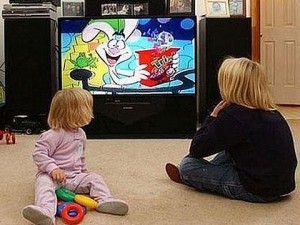  В последнее время психологам чаще приходиться сталкиваться с очень искаженным поведением детей. С одной стороны скованность и недоразвитие речи. С другой - сильная агрессивность и излишняя демонстративность. Такой ребенок стесняется ответить на вопрос, но при этом не боится кривляться перед чужими взрослыми. Ведут себя неуправляемо, гипервозбудимы, невнимательны, модели плохого поведения их притягивают как магнит, а взрослого они будто не слышат. Эти дети обожают боевики и отказываются смотреть наши отечественные мультфильмы. Из-за их эмоциональной неразвитости, от их понимания ускользает содержание наших мультфильмов. Все эти дети с раннего возраста увлечены компьютером, телевизором.
Негативное влияние современных СМИ на развитие детей очевидны для специалистов. Современное искусство изменяет и деформирует психику ребенка, воздействуя на воображение, давая новые установки и модели поведения. Из виртуального мира в детское сознание врываются ложные и опасные ценности: культсилы, агрессии, грубого и пошлого поведения, что приводит к гипервозбудимости детей. В западных мультфильмах происходит фиксация на агрессии. Многократное повторение сцен садизма, когда герой мультфильма причиняет кому-то боль, вызывает у детей фиксацию на агрессии и способствует выработке соответствующих моделей поведения. Дети повторяют то, что видят на экранах, это следствие идентификации. Идентифицируя себя с существом, отклоняющееся поведение, которого никак на экране не наказывается и даже не порицается, дети ему подражают и усваивают его агрессивные модели поведения. Альберт Бандура еще в 1970 году говорил о том, что одна телевизионная модель может стать предметом подражания для миллионов.Убивая, в компьютерных играх, дети испытывают чувство удовлетворения, мысленно преступая моральные нормы. В виртуальной действительности отсутствует масштаб человеческих чувств: убивая и подавляя ребенок не переживает обычных человеческих эмоций: боли, сочувствия, сопереживания. Наоборот, привычные чувства здесь искажены, вместо них ребенок получает удовольствие от удара и оскорбления и собственной вседозволенности. Агрессия в мультфильмах сопровождается красивыми, яркими картинками. Герои красиво одеты, или находятся в красивом помещении или просто рисуется красивая сцена, которая сопровождается убийством, дракой, и другими агрессивными моделями поведения, это делается для того чтобы мультфильм притягивал. Т.к. если на основе уже имеющихся представлений о красоте вливать картинки садизма, то этим самым размываются уже сложившиеся представления. Таким образом, формируется эстетическое восприятие, новая культура человека. И эти мультфильмы и фильмы детям уже хочется смотреть, и они уже ими воспринимаются как норма. Дети к ним тянутся, и не понимают, почему взрослые с традиционными представлениями о красоте, о норме не хотят их им показывать. Часто персонажи западных мультфильмов уродливы и внешне отвратительны. Для чего это нужно? Дело в том, что ребенок идентифицирует себя не только с поведением персонажа. Механизмы имитации у детей рефлекторные и такие тонкие, что позволяют улавливать малейшие эмоциональные изменения, мельчайшие мимические гримасы. Чудища злобные, тупые, безумные. И идентифицирует себя с таким персонажами, дети соотносят свои ощущения с выражением их лиц. И начинают вести соответствующим образом: невозможно перенять злобную мимику и оставаться в душе добряком, перенять бессмысленный оскал и стремиться «грызть гранит науки», как в передаче «Улица Сезам».Атмосфера видеорынка пронизана убийцами, насильниками, колдунами, и прочими персонажами, общение с которыми никогда не выбрали бы в реальной жизни. А дети все это видят на экранах телевизора. У детей подсознание еще не защищено здравым смыслом и жизненным опытом, позволяющим отграничить реальное и условное. У ребенка все увиденное – реальность, запечатлевающая на всю жизнь. Экран телевизора c насилием мира взрослых заменил бабушек и мам, чтение, приобщение к подлинной культуре. Отсюда рост эмоциональных и психических расстройств, депрессий, подростковых самоубийств, немотивированной жестокости у детей.Главная опасность телевизора связана с подавлением воли и сознания, аналогично тем, что достигается наркотиками. Американский психолог А.Мори пишет, что продолжительное созерцание материала, утомляя зрение, производит гипнотическое оцепенение, что сопровождается ослаблением воли и внимания. При определенной длительности воздействия световые вспышки, мерцание и определенный ритм начинают взаимодействовать с мозговыми альфа-ритмами, от которых зависит способность концентрации внимания, и дезорганизуют мозговую ритмику и развивается синдром нарушения внимания с гиперактивностью. Поток зрительной и слуховой информации, не требующий сосредоточенности и умственных усилий, воспринимается пассивно. Это со временем переносится на реальную жизнь, и ребенок начинает ее воспринимать так же. И уже сосредоточиться над выполнением задания, сделать умственное или волевое усилие, все труднее. Ребенок привыкает делать только то, что не требует усилия. Ребенок с трудом включается на уроках, с трудом воспринимает учебную информацию. А без активной умственной деятельности не идет развитие нервных связей, памяти, ассоциаций. Компьютер и телевизор отбирает у детей их детство. Вместо активных игр, переживаний настоящих эмоций и чувств и общения со сверстниками и родителями, познания самого себя через окружающий живой мир, дети часами, а бывает, и днями, и ночами просиживают у телевизора и компьютера, лишая себя той возможности развития, что дается человеку только в детстве. 
Далее, хочу вам предложить для внимания рекомендации детских невропатологов и психологов по сохранению психосоматического здоровья детей.
     -Детям до трех лет телевизор смотреть не следует. Если ребенок перенес перинатальную энцефалопатию, или у него судороги на повышенную температуру, или у него черепно-мозговая травма, менингит, повышенная возбудимость, плохой сон, ранний отказ от дневного сна, заикание, тики то и до 5-6 лет телевизор смотреть не следует;
      -здоровые дети 3-4 лет проводить у телевизора могут 15 мин;      -5-6летние дети 30 мин.;      -младшие школьники 1- 1,5 часа 2-3 раза в неделю.Виртуальные образы привлекают и создают психологическую зависимость, прежде всего потому, что стимулируют перевозбуждение нервной системы и дисгармонию мозговых ритмов, происходящих благодаря скорости, яркости, эффекту «мелькания». Поэтому необходимо сначала взрослым самим просмотреть мультфильмы и фильмы, которые хотят показать детям, обращая внимание на то, не вызовут ли они перевозбуждение нервной системы.До 7 лет у детского сознания нет защитного барьера от виртуальной агрессии, только после 12-ти лет дети учатся разделять виртуальную и действительную реальность. Поэтому не оставляйте вашего ребенка один на один с телевизором, компьютером. Сам он защитится перед виртуальной агрессией, не сможет. Учитывайте факторы вредного физиологического воздействия электромагнитного излучения при работе ребенка с компьютером:повышенная утомляемость, раздражительность, истощаемость нервной системы;расстройство сна, нарушение памяти и внимания;рост аллергических реакций организма;изменение в костно - мышечной системе;специфические боли в запястье и пальцах при работе за клавиатурой;развитие близорукости.На сегодняшний день, только мы с вами, дорогие родители, можем защитить наших детей от того насилия, от той деструктивной и хаотической энергии, которая врывается в нашу жизнь и сохранить наших детей здоровыми с желанием жить и любить этот мир.